課題七 全球城市你居住在「全球社區」嗎？觀察居所附近的食肆，看看有售賣哪些地區/國家的食物，將調查結果紀錄在下表，然後回校與其他同學分享。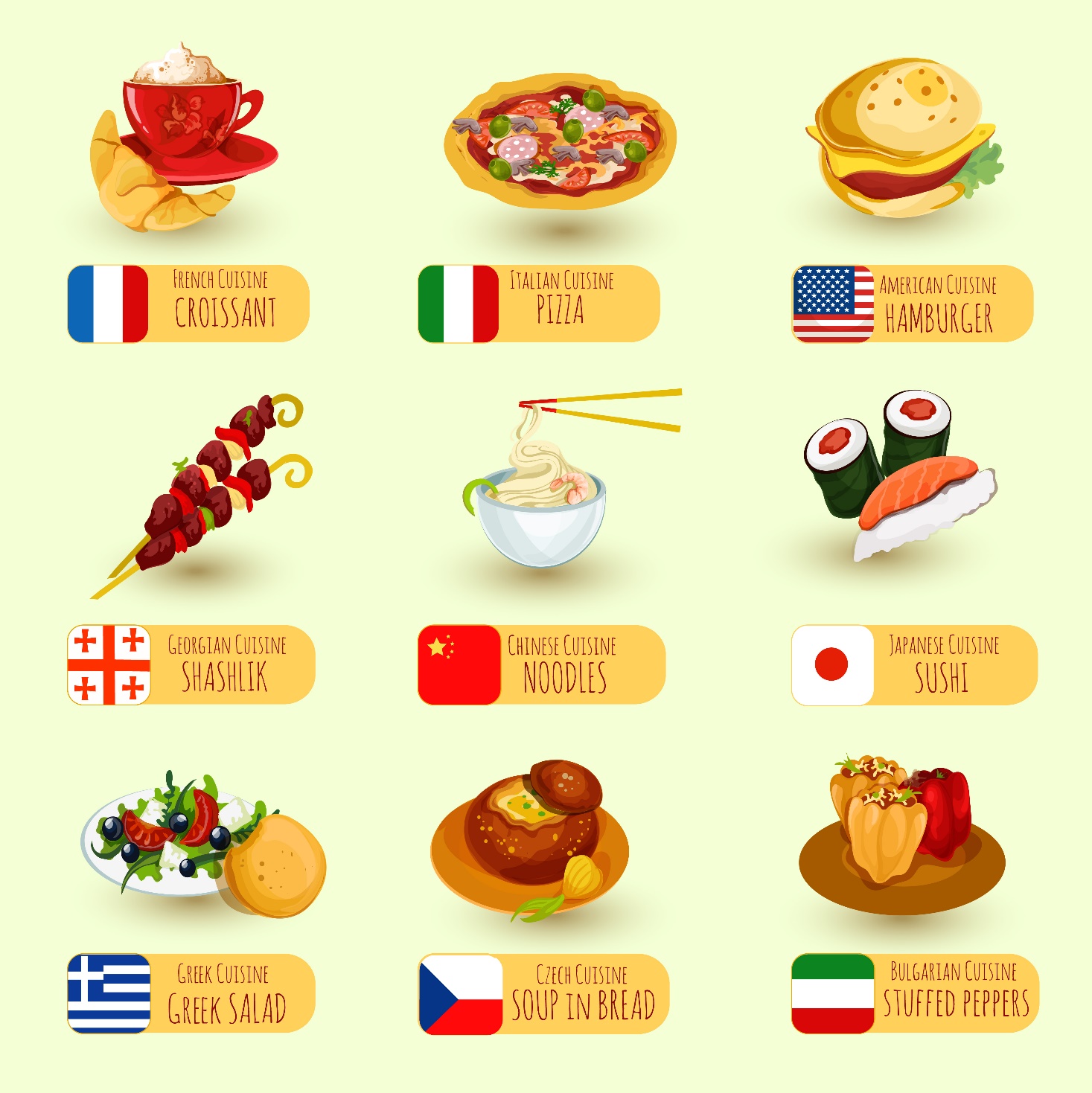 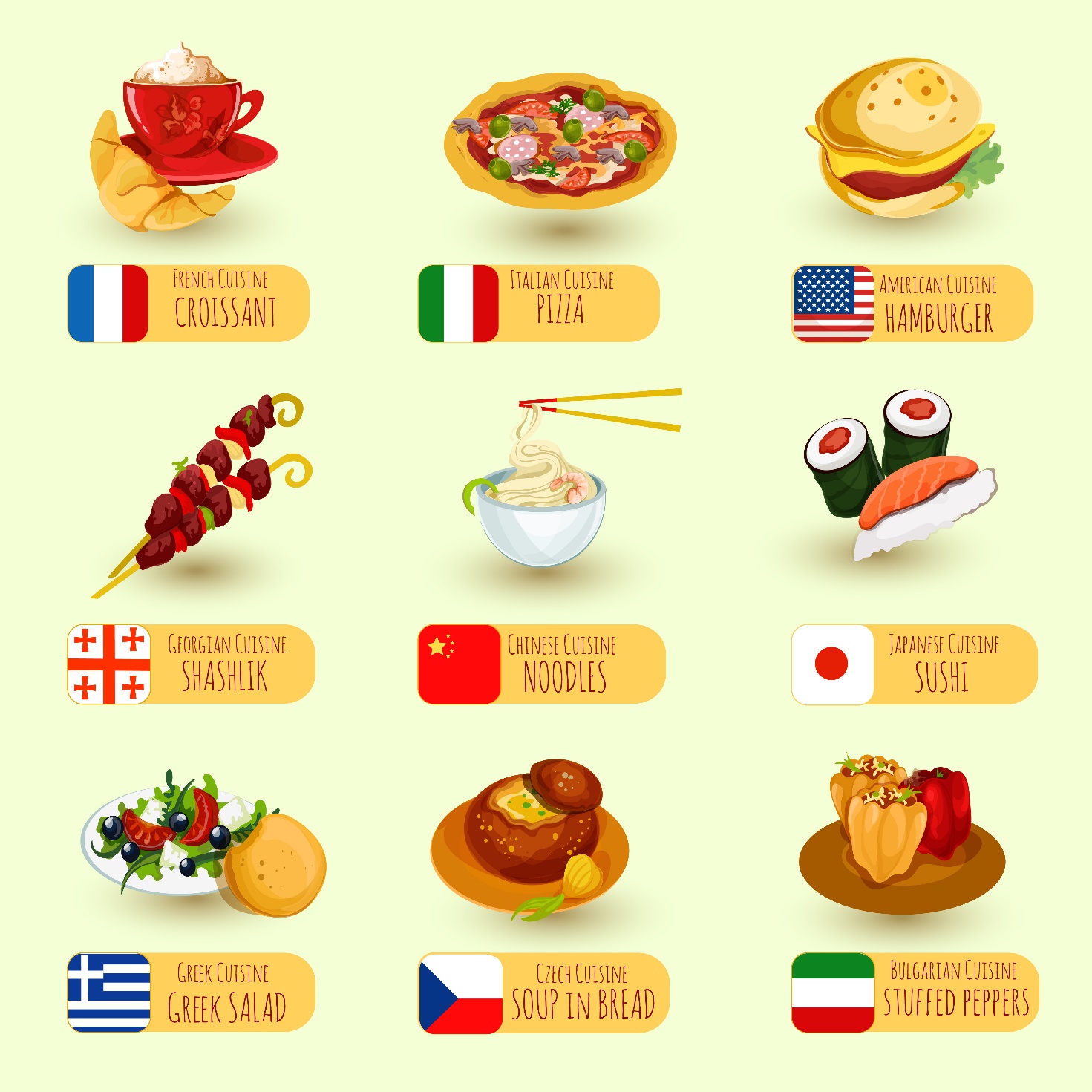 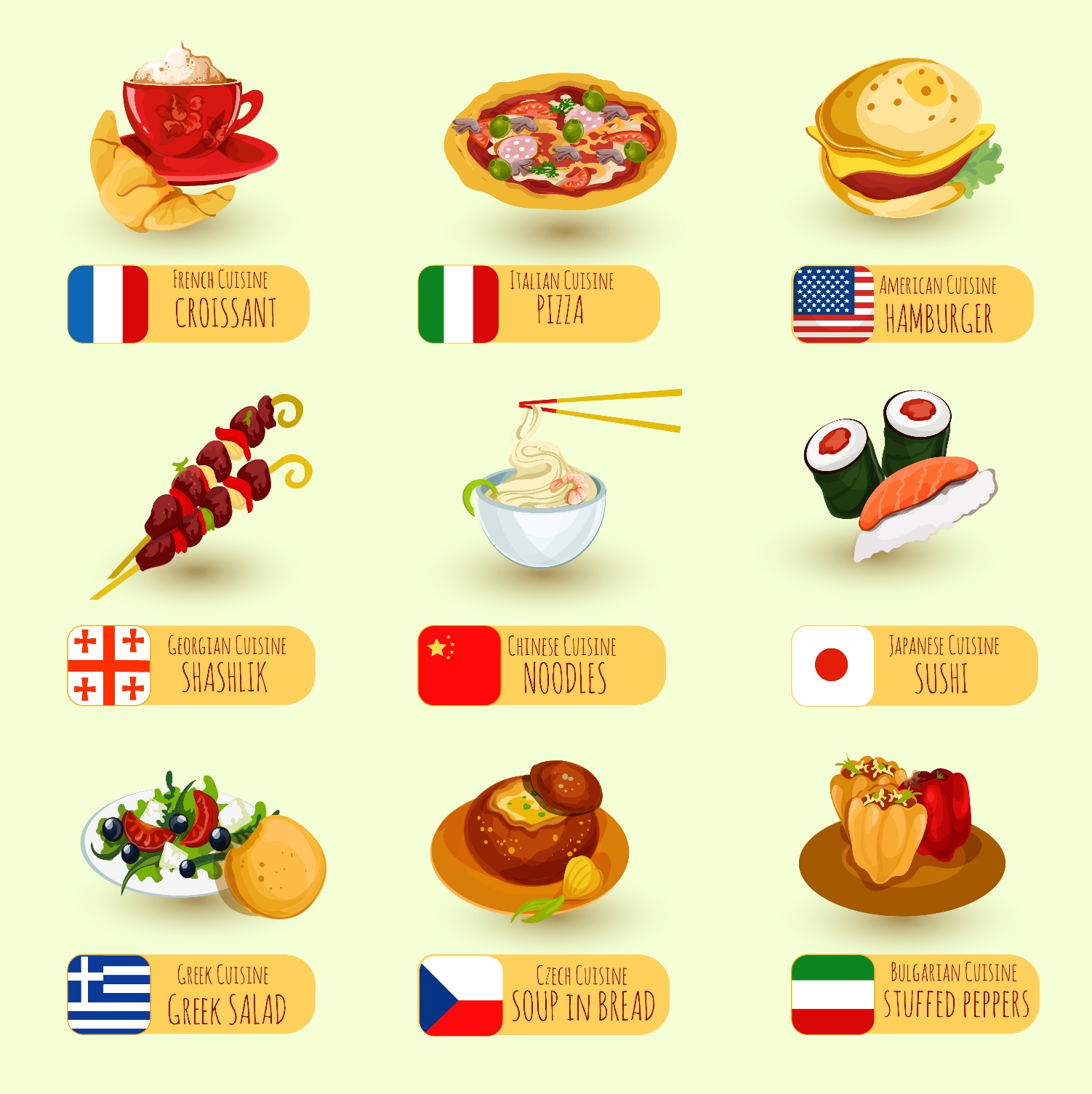 想一想，你認為你居住的社區可稱得上是「全球社區」嗎？為甚麼？食肆名稱售賣的食物食物來源地例：利記茶餐廳例：西多士、奶茶例：香港